COLLEGE : ……………………………………………………………………………………………………………………………….…………………….………..Adresse :………………………………………………………………………………………………………………….………………………………Code postal : ……………………………………… Ville : ……………….……………………………………………………………………….Téléphone : …………………………………………………………	E-mail : …………………………………………………………………………..……………………………………………………………………….CHEF D’ETABLISSEMENTNom : …………………..………………………………………………………..…………………Prénom : …………………………………………………….PERSONNE REFERENTE DU PROJETENSEIGNANT(S) IMPLIQUE(S) DANS LE PROJETCLASSE CONCERNÉE (niveau de classe de 4ème ou de 3ème)Etape 1 : S’informerEtape 2 : Se mobiliserEtape 3 : Faire agirMOTIVATIONSPréciser les raisons pour lesquelles le collège souhaite mener ce projetDu Département :Attribuer une aide financière plafonnée à 500 € par projet aux collèges retenus après avis du jury,Faciliter la coordination entre l’Union Départementale des associations des donneurs de sang bénévoles (UD12) et les collèges concernés,Relayer les projets des collèges retenus sur les différents supports de communication du Département.Du collège :Mener les 3 étapes du projet,Collaborer avec l’UD12 et les différentes structures associées au Don de sang (associations, amicales, groupements),Envoyer au Département les contenus et les supports de communication réalisés (affiche, flyer, vidéo, …). Afficher le partenariat avec le Département sur tous les supports de communication réalisés dans le cadre de l’appel à projet et faire valider cet affichage en amont (envoi sur jeunesse@aveyron.fr).A ............................................................., le ……………………………Le chef d’établissement(Signature, Cachet)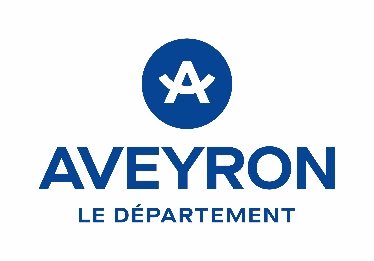 « Collégiens Solidaires »Année scolaire 2024/2025A retourner avant le 19 septembre 2024PRESENTATION DE L’ETABLISSEMENTNom/PrénomDisciplineTéléphoneMailNom/PrénomDisciplineTéléphoneMailClasse (niveau)EffectifPRESENTATION DU PROJET : un contenu détaillé est demandé pour chaque étapeDécrire en quelques lignes la démarche envisagée (pédagogie, supports, disciplines scolaires, …) pour travailler les sujets ci-dessous :Connaître la composition et le rôle du sangComprendre l’importance du Don de sang à travers les malades qui en ont besoinIdentifier les structures en lien avec le don de sangPrésentation des moyens à mettre en œuvre pour mobiliser et fédérer les jeunes autour du Don de sang (rencontre, partenaires, échanges, sondage, enquête, micro trottoir, …)Présentation de la « campagne de sensibilisation », le contenu de l’action (format, cible, lieu envisagé, supports, …)Organisme(s) ou association(s)Rôle(s) dans le projetOrganisme(s) ou association(s)Rôle(s) dans le projetENGAGEMENTS